ВОСПИТАНИЕ У ДЕТЕЙ ТОЛЕРАНТНОГО ОТНОШЕНИЯ К ДЕТЯМ С ОГРАНИЧЕННЫМИ ВОЗМОЖНОСТЯМИ ЗДОРОВЬЯ«Если я чем-то на тебя не похож,
Я этим вовсе не оскорбляю тебя,
А, напротив, одаряю»
Антуан де Сент-ЭкзюпериОдной из задач воспитания   является освоение ребёнком общечеловеческих ценностей, среди которых выделяется права человека, его свободу, уважение человеческих достоинств, заботу о людях, сострадание, принятие другого человека таким, каков он есть, то, что сейчас определяется термином «толерантность». Начинать эту работу необходимо уже в раннем детстве,   поэтому формирование у детей  толерантного и терпимого отношения к сверстникам, имеющим проблемы в здоровье, не таким, как все, является одной из главных задач нравственного воспитания. Ведь отношение к этим детям часто бывает пренебрежительным или безразличным, ровесники порой не умеют общаться, играть, участвовать с ними в совместной деятельности. Именно в детстве, дошкольном возрасте необходимо учить детей ориентироваться на огорчения, затруднения сверстников, оказывать им действенную помощь, сочувствовать, разделять с ними радость, печаль и другие чувства.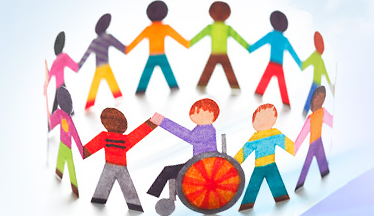 Необходимость этой работы обусловлена возрастными и индивидуальными особенностями дошкольников. С одной стороны, им присущи активность, любознательность, инициативность, а с другой стороны, слабо развитая произвольность поведения, эмоциональность, импульсивность, эгоцентричность. Более того, в дошкольном возрасте начинают отчётливо проявляться негативные явления, которые относятся к разряду нетерпимости: агрессивность,конфликтность, насмешки, угрозы, запугивание, изгнание, отчуждение, бойкот,превосходство над другими, стремление утвердиться любыми способами, что приводит к нежелательным поступкам по отношению к сверстникам, особенно к детям-инвалидам.     Что же должны делать педагоги и родители, чтобы стимулировать развитие терпимого отношения к детям-инвалидам?Во-первых, необходимо вести работу по преодолению агрессивности и конфликтности детей, если таковые имеют место быть.Во-вторых, организовывать взаимодействие и сотрудничество детей, правильно объединяя их для игры, занятий, выполнения трудовых поручений и т. д., учитывая принцип равенства позиции в общении.В-третьих, повышать чувствительность к ситуациям и состояниям сверстников, воспитывать умение принимать их такими, какие они есть, развивать понимание партнеров по взаимодействию, терпение к ним.В-четвертых, использовать любые стихийно возникающие моменты для оказания действенной помощи ровеснику, целенаправленно создавать проблемные ситуации, стимулируя активность детей на позитивный выход из них.Какие  задачи решаются в ходе формирования у дошкольников способности проявлять терпимое отношение к детям-инвалидам?·            необходимо формировать представление о том, что ценность человека не зависит от его способностей и достижений, каждый человек способен чувствовать и думать, имеет право на общение и на то, чтобы быть услышанным. Все люди нуждаются в поддержке и дружбе ровесников.·              необходимо учить детей занимать различные позиции во взаимодействии, они должны научиться как руководить, так и подчиняться, взаимодействовать на равных. 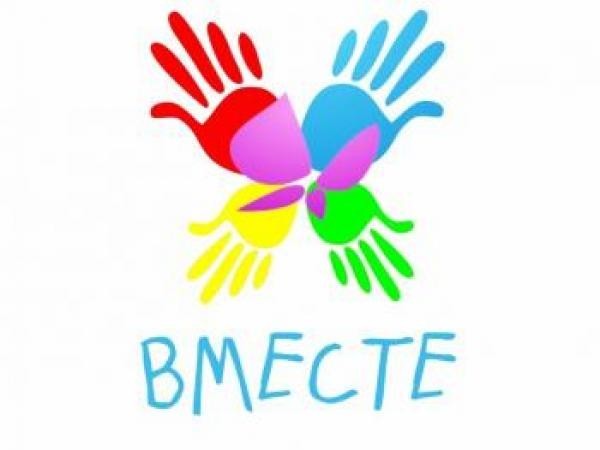 ·           терпимое отношение возможно только на основе проявлений дружелюбия, симпатии, умения замечать состояния другого человека, позитивно разрешать конфликты.·          ребенок должен научиться выдержке и терпению.·      ·    большое значение приобретает развитие у дошкольников эмпатии (сопереживания), сочувствия, содействия.·          он должен освоить элементарные навыки принятия другого человека, даже если его внешний вид, речь, действия, поведение вызывают негативные эмоции.Таким образом, поиск наиболее оптимальных путей, средств, методов для успешной адаптации и интеграции детей с ограниченными возможностями здоровья в общество – это задача всех и каждого. Ведь помочь наполнить черно-белый мир «особого ребенка» яркими и светлыми тонами можно только совместными усилиями.Материал подготовила воспитатель: Михайловская М.А.(по материалам интернета)